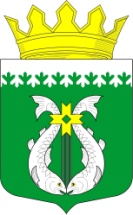 РОССИЙСКАЯ ФЕДЕРАЦИЯРЕСПУБЛИКА  КАРЕЛИЯАДМИНИСТРАЦИЯМУНИЦИПАЛЬНОГО ОБРАЗОВАНИЯ "СУОЯРВСКИЙ РАЙОН"ПОСТАНОВЛЕНИЕ 15.02.2022					                                                                        № 92О проведении рейтингового голосования по выбору общественных территорий Суоярвского городского поселения, подлежащих благоустройству в 2023 годуВ соответствии с Федеральным законом от 6 октября 2003 г. № 131-ФЗ «Об общих принципах организации местного самоуправления в Российской Федерации», приказом Министерства строительства, жилищно-коммунального хозяйства и энергетики Республики Карелия от 18 января 2019 г. № 11 «О порядке организации и проведения рейтингового голосования по выбору общественных территорий муниципальных образований, подлежащих благоустройству в первоочередном порядке», в целях реализации Государственной программы Республики Карелия «Формирование современной городской среды», утвержденной постановлением Правительства Республики Карелия от 31 августа 2017 г. № 301-П, протоколом Всероссийского селекторного совещания по вопросам реализации в субъектах Российской Федерации федерального проекта «Формирование комфортной городской среды» национального проекта «Жилье и городская среда» под председательством Заместителя Министра строительства и жилищно-коммунального хозяйства М. Б. Егорова от 19 января 2021 г. № 57-ПРМ-МЕ:1. Назначить проведение рейтингового голосования по выбору общественных территорий Суоярвского городского поселения, подлежащих благоустройству в 2023 году, путем онлайн-голосования в информационно-телекоммуникационной сети «Интернет» в период с 15 апреля 2022 года по 30 мая 2022 года.2. Утвердить прилагаемый Порядок проведения рейтингового голосования по выбору общественных территорий Суоярвского городского поселения, подлежащих благоустройству в 2023 году.3. Утвердить прилагаемый перечень общественных территорий Суоярвского городского поселения, представленных на рейтинговое голосование.4. Разместить настоящее постановление на официальных сайтах муниципального образования «Суоярвский район» и «Суоярвское городское поселение».5. Контроль за исполнением настоящего постановления оставляю за собой.Глава Администрации                                                                                         Р.В. ПетровРазослать : дело, отдел по развитию предпринимательства и инвестиционной политикиУТВЕРЖДЕНПостановлением муниципального образования  «Суоярвский район»от 15 февраля 2022 года № 92ПОРЯДОКпроведения рейтингового голосования по выбору общественных территорий Суоярвского городского поселения, подлежащих благоустройству в 2023 году1. Настоящий Порядок проведения рейтингового голосования по выбору общественных территорий Суоярвского городского поселения, подлежащих благоустройству в 2023 году, разработан в соответствии с приказом Министерства строительства, жилищно-коммунального хозяйства и энергетики Республики Карелия от 18 января 2019 г. № 11 «О порядке организации и проведения рейтингового голосования по выбору общественных территорий муниципальных образований, подлежащих благоустройству в первоочередном порядке», протоколом Всероссийского селекторного совещания по вопросам реализации в субъектах Российской Федерации федерального проекта «Формирование комфортной городской среды» национального проекта «Жилье и городская среда» под председательством Заместителя Министра строительства и жилищно-коммунального хозяйства М. Б. Егорова от 19 января 2021 г. № 57-ПРМ-МЕ и регулирует вопросы проведения отбора территорий Суоярвского городского поселения, подлежащих благоустройству в 2023 году, в рамках муниципальной программы Суоярвского городского поселения «Формирование современной городской среды на территории Суоярвского городского поселения», утвержденной постановлением администрации МО «Суоярвский район» от 27 декабря 2017 г. №725.2. Рейтинговое голосование проводится в целях создания механизма прямого участия граждан в формировании комфортной городской среды и для установления очередности благоустройства общественных территорий Суоярвского городского поселения и определения общественных территорий, подлежащих благоустройству в 2023 году.3. В рейтинговом голосовании могут принимать участие граждане Российской Федерации, достигшие 14-летнего возраста, проживающие на территории Суоярвского городского поселения.4. Граждане участвуют в голосовании лично на равных основаниях. Каждый участник голосования имеет один голос, имеющий равный вес.5. Каждый участник может проголосовать за одну общественную территорию Суоярвского городского поселения.6. Проведение рейтингового голосования осуществляется на единой федеральной платформе для онлайн-голосования граждан по выбору общественных территорий, планируемых к благоустройству в 2023 году (далее – онлайн-голосование).7. Голоса, отданные участниками голосования в ходе рейтингового голосования, имеют равный вес и участвуют в подсчетах на равных основаниях.8. Подведение итогов рейтингового голосования по общественным территориям Суоярвского городского поселения производится на основании онлайн-голосования Общественной комиссией по обеспечению реализации федерального проекта «Формирование комфортной городской среды» на территории Суоярвского городского поселения (далее – Общественная комиссия) в течение трех рабочих дней с последнего дня онлайн-голосования, и оформляется протоколом Общественной комиссии (далее - протокол).9. В протоколе указываются:а) число граждан, принявших участие в рейтинговом голосовании;б) результаты рейтингового голосования в виде рейтинговой таблицы общественных территорий Суоярвского городского поселения, вынесенных на рейтинговое голосование, составленной исходя из количества голосов участников онлайн-голосования, отданных за каждую территорию.10. Сведения об итогах рейтингового голосования подлежат обнародованию в информационно-телекоммуникационной сети «Интернет» на официальном сайте Суоярвского муниципального района: https://suojarvi.ru/ и на официальном сайте Суоярвского городского поселения: https://suojarvi-gp.ru/ .УТВЕРЖДЕНПостановлением администрации МО «Суоярвский район»от 15 февраля 2022 года № 92ПЕРЕЧЕНЬобщественных территорий Суоярвского городского поселения, представленных на рейтинговое голосование Обустройство детской игровой площадки между домами № 8А и 16А по ул. Фабричная в г. Суоярви.Обустройство малой ярмарочной площади и входной зоны центральной ярмарочной площади. 